Presseinformation Zumtobel als Partner der Architekten ausgezeichnetBereits zum vierten Mal ging der begehrte „APA | Architects Partner Award 2014“ für exzellente Vertriebsleistungen an Zumtobel. Der Preis, der von den Architekturzeitschriften AIT und xia – intelligente Architektur vergeben wird, zeichnet Unternehmen aus, die im besten Sinne Partner von Deutschlands Architekten waren. Dornbirn, Mai 2015 – Am 11. Mai 2015 wurden im Kölner AIT ArchitekturSalon die Auszeichnungen für Deutschlands beste Vertriebsteams vergeben. In der Kategorie „Leuchten“ erhielt Zumtobel den „APA | Architects Partner Award 2014“ in Bronze und wurde damit zum wiederholten Mal für die hohe Qualität in der Vertriebsarbeit ausgezeichnet. Mit diesem Preis, der von AIT und xia – intelligente Architektur gemeinsam ausgelobt wird, wollen die Fachtitel einen gemeinschaftlichen Beitrag dazu leisten, die technisch und architektonisch qualifizierte Beratungsleistung zum Nutzen der Architektenschaft weiter zu verbessern. Bereits seit 2009 ermitteln die Statistiker des „APA | Architects Partner Awards“, welche Unternehmen bei Architekten und Innenarchitekten besonders beliebt für ihre guten Beratungsleistungen sind. Grundlage der Preisvergabe für das Jahr 2014 war eine ungestützte Befragung unter 13.659 deutschen Architekten und Innenarchitekten. 1.251 Büros nahmen daran teil und vergaben ihre Stimme für Marken, deren Service und Vertriebsarbeit sie besonders schätzten. Von insgesamt 727 genannten Unternehmen wurden während der Preisverleihung die Top zehn Firmen in vierzehn Kategorien gewürdigt. „Zumtobel steht für eine herausragende Innovationskraft, höchsten Anspruch an Design und Nachhaltigkeit sowie für eine einzigartige Produkt- und Servicequalität. Mehr als 7.000 Mitarbeiter weltweit verkörpern diese Haltung und tragen unsere Werte täglich an ihre Kunden weiter. Wir freuen uns sehr, dass wir als Partner unserer Kunden auch in diesem Jahr überzeugen konnten“, so Steffen Salinger Senior Vice President Sales D-A-CH Region.Bildunterschriften:(Photo Credits: SilkeSteinrathsPHOTOgraphy) 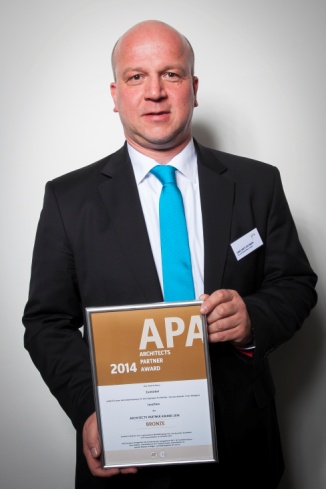 Bild 1: Uwe Kretzschmar, Vertriebsgebietsleitung Nord-West, nahm den „APA | Architects Partner Award 2014“ für Zumtobel entgegen.    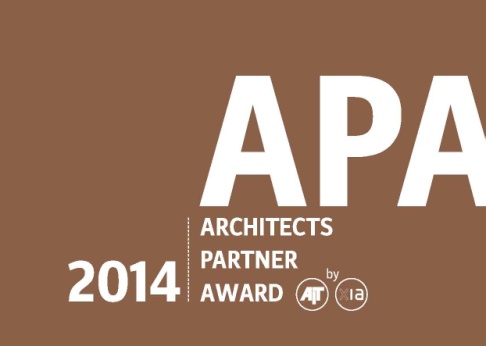 Bild 2: Logo zum „APA | Architects Partner Award 2014“    Pressekontakt: 
Vertrieb Deutschland, Österreich, Schweiz: Über Zumtobel Zumtobel, international führender Anbieter von ganzheitlichen Lichtlösungen, macht das Zusammenspiel von Licht und Architektur erlebbar. Als Innovationsführer bietet Zumtobel ein umfassendes Portfolio an hochwertigen Leuchten und Lichtmanagementsystemen für die professionelle Gebäudebeleuchtung in den Bereichen Büro, Bildung, Verkauf, Handel, Hotel und Wellness, Gesundheit, Kunst und Kultur sowie Industrie an. Zumtobel ist eine Marke der Zumtobel Group AG mit Konzernsitz in Dornbirn, Vorarlberg (Österreich). Zumtobel. Das Licht.Zumtobel Lighting GmbHSophie MoserHead of Brand CommunicationSchweizer Strasse 30A-6850 DornbirnTel +43-5572-390-26527Mobil +43-664-80892-3074E-Mail press@zumtobel.comwww.zumtobel.comZG Licht Mitte-Ost GmbHGrevenmarschstr. 74-7832657 LemgoT +49-5261-212-0F +49-5261-212-9000
E-Mail: info@zumtobel.dewww.zumtobel.deZG Licht Nord-West GmbHStahltwiete 2022761 HamburgT +49-40-53 53 81-0F +49/(0)40 53 53 81-99
E-Mail: info@zumtobel.dewww.zumtobel.deZG Licht Süd GmbHSolmsstr. 8360486 FrankfurtT +49-69-26 48 89-0F +49-69-69 26 48 89-80
E-Mail: info@zumtobel.dewww.zumtobel.de ZG Lighting Austria GmbHDonau-City-Strasse 11220 WienÖsterreichTel: +43-1-258-2601-0Fax: +43-1-258-2601-82845E-Mail : welcome@zumtobel.atwww.zumtobel.atZumtobel Licht AGThurgauerstrasse 398050 ZürichSchweizTel: +41-44-30535-35Fax: +41 44 305 35 36
E-Mail: info@zumtobel.chwww.zumtobel.ch